São João da Boa Vista, 15 de outubro de 2019.Comunicado do Núcleo PedagógicoSrs.(as) Diretores/Coordenadores(as) de Escola Assunto: 4ª Edição da Campanha # AprenderParaPrevenir  do Cemaden (São José dos Campos - SP)A  Dirigente Regional de Ensino da Região de São João da Boa Vista informa  que estão abertas as inscrições para a 4ª edição da Campanha # AprenderParaPrevenir com o tema REDUZINDO O RISCO DE DESASTRES: AÇÕES EDUCATIVAS EM TEMPOS DE MUDANÇAS CLIMÁTICAS . Este convite é uma oportunidade para sua instituição compartilhar experiências e projetos educativos. Participe!!Quem participa? Escolas de Ensino Básico, Defesas Civis e Universidades/Institutos Federais de Educação, Ciência e Tecnologia.Premiação: kits educativos, pluviômetros e estações meteorológicas.Inscreva seu projeto de 1 a 31 de outubro de 2019http://educacao.cemaden.gov.br/aprenderparaprevenir2019 Informações: campanha.cemaden@gmail.com			Marta Baroni Nudeliman ValdambriniDirigente Regional de Ensino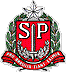                    GOVERNO DO ESTADO DE SÃO PAULO            SECRETARIA DE ESTADO DA EDUCAÇÃO   DIRETORIA DE ENSINO REGIÃO SÃO JOÃO DA BOA VISTA              Rua Getúlio Vargas, nº 507, 1º Andar – Fone (19) 3638-0300                 CEP: 13870-100  SÃO JOÃO DA BOA VISTA – SP                 Site: http://desjboavista.edunet.sp.gov.br             E-mail: desjv@educacao.sp.gov.br
